Título do ArtigoAutores: Alunos do grupo professora e os orientadores que quiserem participarAbstract: Keywords: de 3 a 6 palavrasIntroduçãoRevisão de LiteraturaMétodos de PesquisaLeia primeiro apenas a seção de métodos – análise de dados dos seguintes artigos (estão na área do trabalho em grupo):Franco, E. Hirama, S. Carvalho, MM. 2017. Applying System Dynamics Approach in Software and Information. Information and Software Technology. Information and Software Technology 93 (2018) 58–73Homrich, A.S., Galvão, G., Abadia, L.G., Carvalho, M.M. The Circular Economy Umbrella: Trends and Gaps on Integrating Pathways. Journal of Cleaner Production. Volume 175, 20 February 2018, Pages 525-543Carvalho, M.M.; Fleury, A; Lopes, A.P. An overview of the literature on technology roadmapping (TRM): Contributions and trends. Technological Forecasting & Social Change Volume 80, Issue 7, September 2013, Pages 1418–1437Lopes, AP, Carvalho, M.M Evolution of the open innovation paradigm: Towards a contingent conceptual model. Technological Forecasting and Social Change Volume 132, July 2018, Pages 284-298Justificar o método em face dos objetivos da pesquisa (não fazer hoje / fazer posteriormente)Processo de amostragem/ Sampling Process A entrega de hoje são a figura 1 e parágrafos finais do tópico 3.1 e os 2 campos da seção de métodos e resultados em destaque (3.2 e 4.1 somente).Descreva todo a memória do processo de amostragem, strings utilizados, bases utilizadas, resultados por busca por base, intersecção entre bases.Descreve o processo de triagem, critérios de exclusão e inclusão, listar exemplos.Fazer uma figura explicativa é interessante, com as saídas de cada passo.Descrever a amostra da análise de conteúdo usando ou o critério de outlier ou pareto.Faça a Figura síntese do processo de amostragem até a análise de conteúdo. Veja exemplos de figuras abaixo, mas não precisa se restringir a elas.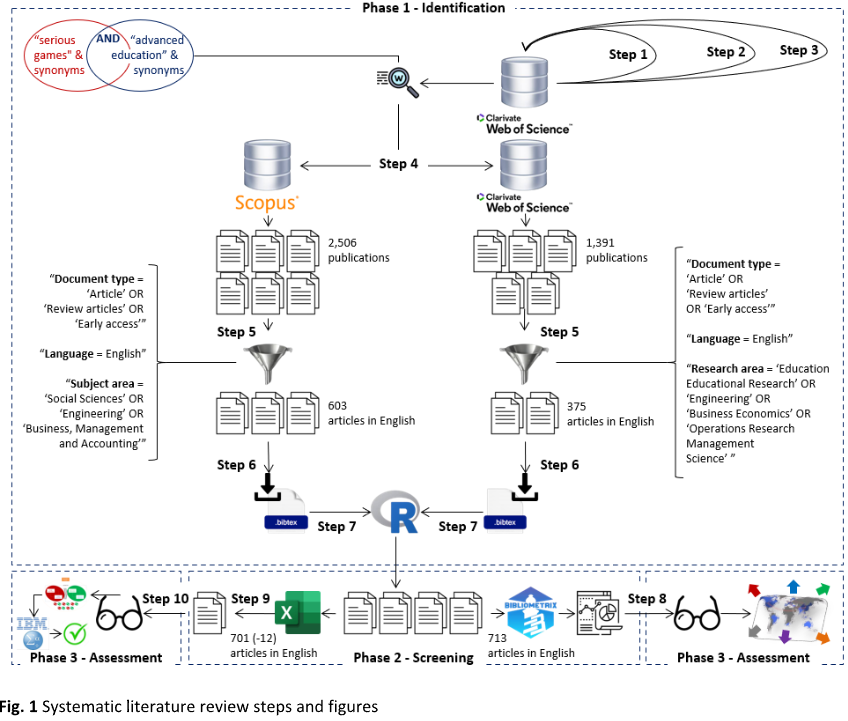 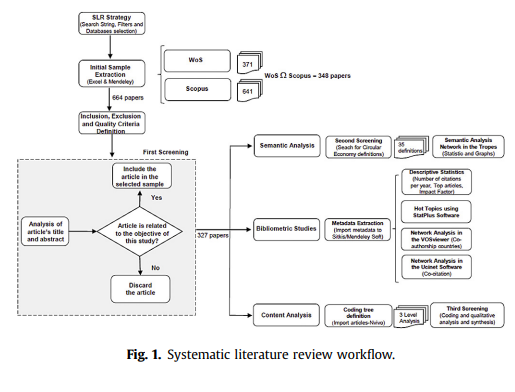 Descreva os critérios de inclusão e exclusão de artigos da amostra.Descreva o processo de screening (por exemplo: os pesquisadores avaliam, só o que é consenso é excluído).Informar qual a amostra final para a bibliometria (a de análise de conteúdo será objeto de outra discussão).Análise dos dados/ Data analysis 3.2.1 BibliometriaDescreva quais análises fará (exemplo: trend topics, thematic evolution, rede de co-citação etc)... 3.2.2 Análise de redesDescreve quais redes usou e qual software. 3.2.3 Análise de conteúdoApresentar em detalhes o sistema de codificação e sua rastreabilidade teórica. (não fazer hoje / fazer posteriormente)ResultadosLeia primeiro apenas a seção de resultados dos seguintes artigos (estão na área do trabalho em grupo):Franco, E. Hirama, S. Carvalho, MM. 2017. Applying System Dynamics Approach in Software and Information. Information and Software Technology. Information and Software Technology 93 (2018) 58–73Homrich, A.S., Galvão, G., Abadia, L.G., Carvalho, M.M. The Circular Economy Umbrella: Trends and Gaps on Integrating Pathways. Journal of Cleaner Production. Volume 175, 20 February 2018, Pages 525-543Carvalho, M.M.; Fleury, A; Lopes, A.P. An overview of the literature on technology roadmapping (TRM): Contributions and trends. Technological Forecasting & Social Change Volume 80, Issue 7, September 2013, Pages 1418–1437Lopes, AP, Carvalho, M.M Evolution of the open innovation paradigm: Towards a contingent conceptual model. Technological Forecasting and Social Change Volume 132, July 2018, Pages 284-298Caracterização da amostra (ou demografia da amostra)Descreva evolução das publicações por ano, principais periódicos etc... Análise de Redes Apresentar as redes (keyword, co-citation – references, countries...) e discutir os resultados. (Ver nos artigos de referência como é feita a discussão)Análise de conteúdo (não é para hoje)Apresentar a amostra, cálculo dos outliers por citação média.Apresentar a discussão dos artigos chave e fazer a análise de conteúdo, usando planilhas ou NVIVO DiscussãoConclusãoReferênciasCarvalho, M.M.; Fleury, A; Lopes, A.P. 2013. An overview of the literature on technology roadmapping (TRM): Contributions and trends. Technological Forecasting & Social Change 80(7), 1418–1437. Franco, E. Hirama, S. Carvalho, MM. 2018. Applying System Dynamics Approach in Software and Information. Information and Software Technology. Information and Software Technology 93, 58–73.Homrich, A.S., Galvão, G., Abadia, L.G., Carvalho, M.M. 2018. The Circular Economy Umbrella: Trends and Gaps on Integrating Pathways. Journal of Cleaner Production, 175, 525-543Lopes, AP, Carvalho, M.M. 2018. Evolution of the open innovation paradigm: Towards a contingent conceptual model. Technological Forecasting and Social Change, 132, 284-298.